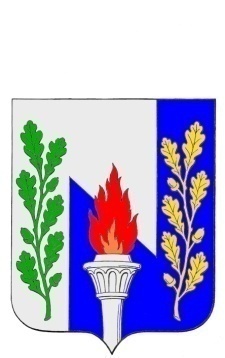 Тульская областьМуниципальное образование рабочий поселок ПервомайскийЩекинского районаСОБРАНИЕ ДЕПУТАТОВРЕШЕНИЕот  «23»сентября 2019 года                    №   92-430Об утверждении проекта планировки территории и проект межевания территории линейного объекта «Реконструкция сбросного коллектора ОАО «Щекиноазот» Ду 1400 в р. Деготня – от камеры № 14 до выпуска № 1 (в р. Деготня)»В соответствии с заключением и протоколом публичных слушаний по обсуждению проекта планировки территории и проекта межевания территории линейного объекта «Реконструкция сбросного коллектора ОАО «Щекиноазот» Ду 1400 в р. Деготня – от камеры № 14 до выпуска № 1 (в р. Деготня)» от 04.09.2019, Градостроительным кодексом Российской Федерации, Федеральным законом от 06.10.2003 № 131-ФЗ «Об общих принципах организации местного самоуправления в Российской Федерации»,на основании статьи 27 Устава МО р.п. Первомайский Щекинского района Собрание депутатов МО р.п. Первомайский Щекинского района РЕШИЛО:1. Утвердить проект планировки территории и проект межевания территории линейного объекта «Реконструкция сбросного коллектора ОАО «Щекиноазот» Ду 1400 в р. Деготня – от камеры № 14 до выпуска № 1 (в р. Деготня)».2. Контроль за исполнением настоящего решения возложить на главу администрации МО р.п. Первомайский Щекинского района.3. Настоящее решение подлежит опубликованию в информационном бюллетене администрации и Собрания депутатов МО р.п. Первомайский «Первомайские вести» и размещению на официальном сайте МО р.п. Первомайский Щекинского района.4. Настоящее решение вступает в силу со дня его официального опубликования.Глава МО р.п.ПервомайскийЩекинского района                                                      М.А. Хакимов  